Fiche missions - Président(e) 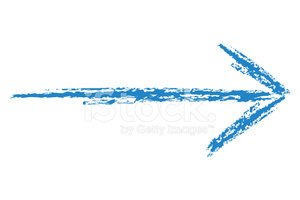 Responsable légal et représentant(e) d'ESN France
Les missions communes à l’ensemble des membres du bureau :Actif.ve et moteur au sein du CA -> Voir la fiche "Le Conseil d'Administration d'ESN France’’Impliqué.e dans les projets du réseau en fonction de ses envies/sensibilités (team projets)•  Réfléchir avec la team projet aux plans d’action pour développer les projets•  Présenter en réunions bureau des points de d’actualité et de discussion sur le projet  Suivi de son comité en lien avec le/la chair, et de l’animation de sa communauté •  Définir avec le/la chair les projets prioritaires du comité en lien avec les orientations du CA
•  Suivre l’animation de la communauté -> Mise à jour ML/groupe fb, kit thématique, discussionsMissions de gestion réparties en bureau 
•  Le bureau réparti collectivement les missions suivantes en fonction des envies de chacun : 
•  Veille sur les Statuts/RI, suivi d’événements type FGSM, suivi de la boite mail info & du contact fbLes missions spécifiques au poste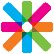  Représenter et porter politiquement les idées et projets d’ESN France, en lien avec le DG• Représenter l'association et collaborer avec les partenaires nationaux -> Rdv, rencontres…• Porter politiquement les messages et propositions du réseau -> Rdv, communiqués (avec le comité) • Suivre les évolutions du monde de l'éducation, de la jeunesse. -> Veille (avec le comité) Co-Animer le CA avec le DG, construire et faire évoluer la stratégie d’ESN France• Impulser des sujets de réflexions en CA -> Préparation des odj, priorisation des sujets... • Animer les discussions du CA -> Animation des réunions, suivi des GT • Suivre l'évolution et la compréhension du projet associatif d'ESN France -> ateliers, suivi  Coordination du Bureau • Coordonner les actions du bureau -> Préparation de réunions de bureau, animation, mise en lien… • Créer une dynamique de lien entre l'équipe et le bureau Suivi -> Appels, échanges avec le/la DG   Responsable employeur du Délégué Général en lien avec le CA et le DG • Etre en lien avec le DG sur ses missions/actions -> Appels, échanges, entretien pro annuel • Suivre les démarches employeur -> Suivi de l'évolution du contrat, recrutement quand nécessaire 